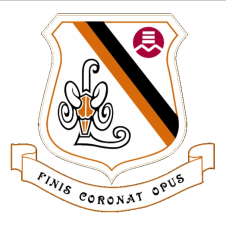 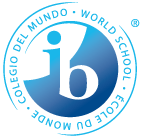 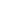 École Secondaire LAURIER MACDONALD High School7355 Viau, Saint-Leonard  H1S 3C2Tel: 514-374-6000  Fax: 514-374-7220______________________________________________________COURSE STANDARDS AND PROCEDURESCOURSE:	 Mathematics 504 Secondary 5 Math CSTCLASS RESOURCES: Math 3000 workbook, Teacher notes, in class handouts, Math Help Service, Google Classroom
COURSE DESCRIPTION:Secondary 5 Math CST

MYP AIMS ADDRESSED BY THE COURSE: What are the aims/objectives of the course?  How do these relate to the MEES competencies?FUNDAMENTAL IB CONCEPTS: Identify the MYP fundamental concepts (communication, intercultural awareness and holistic learning) specific to the subject and explain how they will be incorporated.Concepts: Form, Relationships, LogicHow: Providing concrete examples KEY INSTRUCTIONAL STRATEGIES/APPROACHES TO LEARNING:  Which ATLs will be addressed in the course and how? How will the content be delivered to the students?	Which ATLs will be addressed in the course and how?Thinking skillsAnalyzing and evaluating issues and ideas Practice observing carefully in order to recognize problemsGather and organize relevant information to formulate an argumentPractice visible thinking strategies and techniquesUtilizing skills and knowledge in multiple contextsApply skills and knowledge in unfamiliar situationsTransfer current knowledge to learning of new technologiesHow will the content be delivered to the students?Homework quizzes allow students to reflect on previous classes concepts and learning experiences.Demonstrate proper mathematical notation within explanation of concepts. Formative assessments (Homework quizzes, quizzes, tests) Group discussions when faced with unfamiliar situations; students discuss appropriate strategies and situations. Students combine and apply their mathematical knowledge when solving summative Situational Problems.IB MYP LEARNER PROFILE:  Identify which profile attributes will be addressed in the course and how.Attributes: Communicators, Inquirers/Thinkers, CaringHow:Teaching focused on effective teamwork and collaborationTeaching through inquiryTeaching differentiated to meet the needs of all learnersFORMATIVE & SUMMATIVE ASSESSMENT INCLUDING MYP ASSESSMENT: MYP Course AimsMEES Course ObjectivesKnowing and UnderstandingInvestigating patternsCommunicatingApplying mathematics in real life contextsTERM 1Chapter 1 - Systems of Equations and InequalitiesSolving systems of equationsInequalities in 1st degree with two variablesSystem of inequalitiesPolygon of constraintsThe optimizing functionOptimal solutionslinear programming and optimal solutionsSolving an optimization problemKnowing and UnderstandingInvestigating patternsCommunicatingApplying mathematics in real life contextsTERM 2Chapter 2 - Financial mathematics Exponential notation Laws of exponents Logarithm (definition and change of base) Interest rates Interest period Discounting Compounding Knowing and UnderstandingInvestigating patternsCommunicatingApplying mathematics in real life contextsTERM 3Chapter 3 - GraphsTree diagrams and networksGraphConnected graphComplete graphPathCircuitTreeDirected graphWeighted graphPath of minimum valuePath of maximum valueTree of minimum valueChromatic numberCritical PathChapter 4: Social theory - Voting ProceduresVoting ProceduresMajority rule and plurality votingBorda count, condorcet method, elimination method and approval votingMajority electionTerm 1 (20% of School Course Grade) Term 1 (20% of School Course Grade) Term 1 (20% of School Course Grade) Competencies targetedEvaluation methodsTimelineCompetency 1: Solves a situational problem(30% of term grade)Competency 2: Uses mathematical reasoning(70% of term grade)May include but not limited to:- Tests-  Quizzes- Homework quizzes- Situational ProblemSept 1, 2022 – Nov 3, 2022Communication to students and parentsMaterials requiredMaterials requiredMozaik Parent PortalProgress ReportReport Card(communication on an as needed basis)Notebook or lined paper, graph paper, binder for handouts and duo-tang for evaluationsRuler, pencils, and eraserScientific calculatorInternet Access (Outside of the classroom: Home/Library)Notebook or lined paper, graph paper, binder for handouts and duo-tang for evaluationsRuler, pencils, and eraserScientific calculatorInternet Access (Outside of the classroom: Home/Library)IB MYP CriterionExamples of assessment/feedback both formative and/or summative
Examples of assessment/feedback both formative and/or summative
A: Knowing and understandingB: Investigating patternsC: CommunicatingD: Applying mathematics in real-life contexts- Tests- Quizzes- Homework quizzes- Situational Problem- Tests- Quizzes- Homework quizzes- Situational ProblemTerm 2 (20% of School Course Grade)Term 2 (20% of School Course Grade)Term 2 (20% of School Course Grade)Competencies targetedEvaluation methodsTimelineCompetency 1: Solves a situational problem(30% of term grade)Competency 2: Uses mathematical reasoning(70% of term grade)May include but not limited to:- Tests- Quizzes- Homework Quizzes- Situational Problem- MIDYEAR EXAMNov 4, 2022-Feb 3, 2023Communication to students and parentsMaterials requiredMaterials requiredMozaik Parent PortalProgress Report (April)Second Term Report Card(communication on an as needed basis)Notebook or lined paper, graph paper, binder for handouts and duo-tang for evaluationsRuler, pencils, and eraserScientific calculatorInternet Access (Outside of the classroom: Home/Library)Notebook or lined paper, graph paper, binder for handouts and duo-tang for evaluationsRuler, pencils, and eraserScientific calculatorInternet Access (Outside of the classroom: Home/Library)IB MYP CriterionExamples of assessment/feedback both formative and/or summativeExamples of assessment/feedback both formative and/or summativeA: Knowing and understandingB: Investigating patternsC: CommunicatingD: Applying mathematics in real-life contexts- Tests- Quizzes- Homework quizzes - Situational Problem
- Tests- Quizzes- Homework quizzes - Situational Problem
Term 3 (60% of School Course Grade)Term 3 (60% of School Course Grade)Term 3 (60% of School Course Grade)Competencies targetedEvaluation methodsTimelineCompetency 1: Solves a situational problem(30% of term grade)Competency 2: Uses mathematical reasoning(70% of term grade)May include but not limited to:- Tests- Quizzes- Homework Quizzes- Situational Problem- FINAL EXAMFeb 4, 2023-June 22, 2023Communication to students and parentsMaterials requiredMaterials requiredMozaik Parent PortalThird term report card(communication on an as needed basis)Notebook or lined paper, graph paper, binder for handouts and duo-tang for evaluationsRuler, pencils, and eraserScientific calculatorInternet Access (Outside of the classroom: Home/Library)Notebook or lined paper, graph paper, binder for handouts and duo-tang for evaluationsRuler, pencils, and eraserScientific calculatorInternet Access (Outside of the classroom: Home/Library)IB MYP CriterionExamples of assessment/feedback both formative and/or summative Examples of assessment/feedback both formative and/or summative A: Knowing and understandingB: Investigating patternsC: CommunicatingD: Applying mathematics in real-life contexts- Tests- Quizzes- Homework Quizzes - Situational Problem- Tests- Quizzes- Homework Quizzes - Situational ProblemAdditional Information/Specifications☐	This course does not have a final exam. The final course grade comes entirely from the school course grade.x   This course has a final exam administered by the English Montreal School Board. The final course grade is determined by taking 80% of the school course grade and 20% of the school board exam.☐	This course has a final exam administered by the Ministère de l’Éducation et de l’Enseignement Supérieur (MEES). The final course grade is determined by taking 80% of the school course grade and 20% of the MEES exam. Please note that the final course grade is subject to MEEs moderation.